Výzkumný ústav rostlinné výroby, v.v.i. Praha - Ruzyně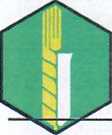 Tel.:	+420 233 022 211 (ústředna)Tel.:	+420 233 311 499 (ředitel)SmlouvaO poskytování odborných služeb pro zpracování studie proveditelnosti
a projektu do výzvy č. 02-18-054- Rozvoj kapacit pro výzkum a vývoj II.
(dále jen „Smlouva")Smluvní stranyVýzkumný ústav rostlinné výroby, v.v.i.Sídlo:	Drnovská 507/73, 161 06 Praha 6 - RuzyněZastoupený: Ing. Jibanem Kumarem, Ph.D., ředitelem institucebank. spojení:	Komerční banka, a.s.č. ú.:	IČO:	00027006DIČ:	CZ00027006(dále jen „Objednatel") na straně jedné, aILA, s.r.o,Sídlo: Opatovická 1659/4, 110 00 Praha 1Zastoupená: MUDr. Kateřinou Čihařovou, jednatelkou společnosti Zapsaná v rejstříku vedeném u Městského soudu v Praze, oddíl C, vložka 30881 bank. spojení:	MONETA, Money bankč. ú.:	IČO:	61502060DIČ:	CZ61502260(dále jen „Zhotovitel") na straně druhé,(společně též jako „Smluvní strany").Předmět SmlouvyTato Smlouva upravuje práva a povinnosti Smluvních stran při poskytování služeb v oblasti zpracování projektové žádosti pro získání dotace z výzvy OP VVV č. 02-118-054- Rozvoj kapacit pro výzkum a vývoj II (dále jen „Výzva").Pracovní název projektu, který bude předmětem žádosti o dotaci, a jeho bližší specifikace jsou uvedeny v Příloze č. 1 této smlouvy - Specifikace obchodních podmínek (dále jen „Projekt").Zhotovitel se zavazuje poskytovat Objednateli služby uvedené v čl. III. této Smlouvy za podmínek uvedených dále v této Smlouvě a Objednatel se zavazuje zaplatit za tuto činnost Zhotoviteli sjednanou cenu v souladu s čl. V. této Smlouvy.Poskytované službyZhotovitel se zavazuje, že pro Objednatele:připraví a zpracuje (v rozsahu, v jakém to poskytovatel podpory v rámci dané výzvy vyžaduje) kompletní projektovou žádost v českém jazyce dle specifikace uvedené v odst. 2 tohoto článku,poskytne komplexní poradenství v průběhu zpracování žádosti o finanční podporu až do okamžiku rozhodnutí o poskytnutí dotace,poskytne poradenství v průběhu řešení Projektu, zejména za účelem konzultace zpráv o realizaci projektu.Činnosti dle odst. 1 písm. a. tohoto článku zahrnují ve vztahu k Projektu především:přípravu harmonogramu zpracování projektové žádosti,přípravu harmonogramu realizace Projektu, o zpracování rozpočtu Projektu,zpracování studie proveditelnosti projektu, analýzy nákladů a přínosů projektu, finanční mezery a technického popisu ve formě požadované řídícím orgánem Výzvy,zpracování vlastní žádosti o financování Projektu (ISKP 14+), včetně zkompletování všech povinných příloh,zajištění konzultací objednatele s institucí, která z pověření příslušného řídícíhoorgánu programu vztahujícího se k projektu vykonává určité činnosti spojené s řízením programu (dále jen „implementační orgán"),finální kontrola kompletnosti projektové žádosti dle předpokládaných hodnotícíchkritérií poskytovatele,předání kompletní projektové žádosti o financování projektu poskytovateli k elektronickému podpisu,ostatní činnosti výslovně neuvedené, které však vyplývají z povahy předmětuplnění.Zhotovitel zajišťuje provedení předmětu této Smlouvy svými pracovníky nebo s využitím subdodavatelů. Zhotovitel je povinen informovat Objednatele o všech změnách svých subdodavatelů. Zhotovitel nese plnou odpovědnost za nesplnění povinností vyplývajících z této Smlouvy, této odpovědnosti jej nezprošťuje schválení subdodavatelů Objednatelem.Veškeré činnosti se zhotovitel zavazuje vykonávat s odbornou péčí.Práva a povinnosti Smluvních stranK dosažení účelu této Smlouvy se Smluvní strany zavazují k vzájemnému poskytování informací a veškeré potřebné součinnosti.Zhotovitel se zavazuje zpracovat pro Objednatele projektovou žádost k Projektu specifikovanému v Příloze č. 1 této Smlouvy za účelem obdržení dotace a kompletní žádost v ISKP 14+ předat Objednateli nejpozději 10. 6. 2019 v 10:00 tak, aby mohla být Objednatelem elektronicky podepsána a řádně předána podle podmínek Výzvy poskytovateli nejpozději do 10. 6. 2019 14:00.Zhotovitel se zavazuje seznámit Objednatele s obecnými podmínkami čerpání dotace, s náležitostmi nutnými pro zpracování Projektu a následné schválení žádosti o dotaci jemu ke dni podpisu Smlouvy známými a informovat Objednatele o jejich případných změnách v průběhu zpracování projektové žádosti, bez zbytečného odkladu poté, co se o takových změnách Zhotovitel dozví.Objednatel se zavazuje poskytnout při zpracování projektové žádosti o dotaci Projektu z Výzvy maximální odbornou i organizační součinnost, a to zejména při:základní formulaci ambic, cílů a osnovy Projektu,zpracování odborné náplně studie proveditelnosti, která je jednou z příloh projektové žádosti,respektování termínů odsouhlasených oběma smluvními stranami a uvedených v Harmonogramu zpracování projektové žádosti,zajištění všech příloh, které z podstaty věci může zajistit pouze Objednatel (bezdlužnosti, životopisy apod.).Objednatel je povinen do 5 pracovních dnů od oznámení, že řídící orgán nebo zprostředkující subjekt příslušného operačního programu kladně posoudil formální náležitosti a hodnocení přijatelnosti žádosti, informovat o této skutečnosti zhotovitele. Objednatel je povinen do 5 pracovních dnů od oznámení, že řídící orgán nebo zprostředkující subjekt příslušného operačního programu schválil žádost o dotaci, informovat o této skutečnosti zhotovitele.Kupní cena a platební podmínkyZa veškeré dodávky a služby dle této smlouvy se kupující zavazuje uhradit prodávajícímu celkovou kupní cenu ve výšiCena bez PDH	450 000,- KčDPH 21% je	94 500,-KčCena celkem včetně DPH	544 500,- Kč.Cena za služby v rozsahu dohodnutém v této Smlouvě a za podmínek v ní uvedených je stanovena dohodou Smluvních stran v souladu se zákonem č. 526/1990 Sb., o cenách, ve znění pozdějších předpisů, a vychází z cenové nabídky Zhotovitele, vykalkulované v rámci výběrového řízení na předmět této Smlouvy.Objednatel se nad rámec ceny uvedené v odst. 2 tohoto článku zavazuje uhradit Zhotoviteli za činnosti dle čl. III. odst. 1 písm. c. této Smlouvy cenu ve výši 700,- Kč bez DPH (slovy: sedmset korun českých) za 1 hodinu konzultačních služeb, a to dle skutečného rozsahu poskytnutých služeb. Maximální rozsah konzultačních služeb k jedné zprávě o realizaci projektu je 30 hodin, v případě, kdy by tento rozsah měl být překročen, je zhotovitel povinen předem písemně informovat objednatele a vyčkat na schválení tohoto překročení.Cena je sjednána jako nejvýše přípustná. Cena obsahuje veškeré náklady zajišťující řádné plnění předmětu Smlouvy a zahrnuje veškeré náklady objednatele spojené s předmětem Smlouvy.Cena bude objednatelem uhrazena v české měně na základě daňových dokladů - faktur, a to bezhotovostním převodem na bankovní účet zhotovitele. Fakturu je zhotovitel povinen vystavit do 14 dnů od:okamžiku, kdy budou splněny všechny povinnosti Zhotovitele dle čl. III. odst. 1 písm. a., a to ve výši 20 % z ceny dle odst. 2 tohoto článku,okamžiku, kdy Projekt úspěšně prošel hodnocením formálních náležitostí řídícím orgánem Výzvy, a to ve výši 50 % z ceny dle odst. 2 tohoto článku,okamžiku, kdy bylo podepsáno Rozhodnutí o poskytnutí dotace řídícím orgánem Výzvy, a to ve výši 30 % z ceny dle odst. 2 tohoto článku,poskytnutí služeb dle čl. III. odst. 1 písm. c. této Smlouvy, a to v rozsahu skutečně poskytnutých služeb schválených Objednatelem.Daňový doklad - faktura musí obsahovat všechny náležitosti řádného účetního a daňového dokladu ve smyslu příslušných právních předpisů, zejména zákona č. 235/2004 Sb., o dani z přidané hodnoty, ve znění pozdějších předpisů. V případě, že faktura nebude mít odpovídající náležitosti, je Objednatel oprávněn ji vrátit ve lhůtě splatnosti zpět zhotoviteli k doplnění, aniž se tak dostane do prodlení se splatností. Lhůta splatnosti počíná běžet znovu od opětovného doručení náležitě doplněné či opravené faktury Objednateli.Splatnost daňového dokladu (faktury) je 30 dnů ode dne jeho doručení Objednateli. Fakturu je zhotovitel povinen doručit na adresu objednatele, uvedenou v čl. I (Smluvní strany). Jiné doručení nebude považováno za řádné s tím, že objednateli nevznikne povinnost fakturu doručenou jiným způsobem uhradit.Úhrada daňových dokladů bude Objednatelem provedena na účet Zhotovitele uvedený v záhlaví této Smlouvy.V případě, kdy projektová žádost nebude řádně a včas předána nebo nebude propuštěna formálním hodnocením k věcnému posouzení, a to z jakýchkoliv důvodů, není Objednatel povinen hradit Zhotoviteli dohodnutou cenu související s touto činností.Kontaktní osobyKontaktními osobami na straně Objednatele jsou:Kontaktní osoba:Telefon:	E-mail:	Kontaktní osoba:	Telefon:	      E-mail:	Kontaktními osobami na straně Zhotovitele jsouKontaktní osoba:	Telefon:	E-mail:	Kontaktní osoba:	Telefon:	E-mail:	Smluvní strany se dohodly, že změna kontaktní osoby dle tohoto článku je možná na základě jednostranného písemného oznámení druhé smluvní straně.Trvání smlouvySmlouva nabývá platnosti a účinnosti dnem jejího podepsání oběma Smluvními stranami.Zhotovitel vykoná činnosti dle čl. III. odst. 1 písm. a) do 10. 6. 2019 10:00 hod. Pouze v případě, že bude lhůta pro předložení projektových žádostí řídícím orgánem prodloužena, pak ve lhůtě prodloužené. Doba plnění předmětu Smlouvy dle tohoto odstavce je odvislá od data vydání Výzvy k předkládání projektů řídícím orgánem.Trvání smlouvy a výkon činností v rozsahu článku čl. III. odst. 1 písm. b) a c) tétosmlouvy bude probíhat do 31. 12. 2022.Důvěrnost a ochrana informacíZhotovitel se zavazuje zachovávat mlčenlivost o všech informacích týkajících se Objednatele, které získá v průběhu plnění této Smlouvy, a zavazuje se, že přijme všechna rozumně požadovatelná opatření k ochraně těchto důvěrných informací.Důvěrné informace mohou být Zhotovitelem použity výlučně při poskytování poradenských služeb dle této Smlouvy.Povinnost mlčenlivosti a ochrana podle této Smlouvy se nevztahuje na důvěrné informace, které se stanou obecně známými za předpokladu, že se tak nestane porušením některé povinnosti vyplývající z této Smlouvy. Povinnost mlčenlivosti a ochrana podle této Smlouvy se nevztahuje ani na důvěrné informace, které se Zhotoviteli stanou známými nikoliv jako informace důvěrného charakteru od jiné osoby než od Objednatele, a to před tím, než byly sděleny Objednatelem.Povinnost mlčenlivosti a ochrana se dále nevztahuje na důvěrné informace, jejichž poskytnutí vyplývá ze zákona nebo z pravomocného rozhodnutí věcně a místně příslušného soudu.Náhrada škody a smluvní pokutyZhotovitel odpovídá za škodu v souladu se zákonem č. 89/2012 Sb., občanský zákoník, ve znění pozdějších předpisů.V případě, že Zhotovitel nesplní termín pro vypracování a podání příslušné projektové žádosti stanovený dle Výzvy, bude povinen zaplatit Objednateli smluvní pokutu ve výši 100 000,- Kč. Toto ustanovení se neuplatní v případě, že k podání projektové žádosti neposkytne Objednatel součinnost. Zaplacením smluvní pokuty není dotčen nárok na náhradu škody.V případě, že Objednatel bude v prodlení se zaplacením faktury Zhotoviteli, je Zhotovitel oprávněn požadovat na Objednateli zaplacení smluvního úroku z prodlení ve výši 0,01 % z dlužné částky za každý den prodlení.Ukončení smlouvyTuto Smlouvu lze ukončit dohodou Smluvních stran, odstoupením od Smlouvy nebo výpovědí Objednatele bez udání důvodu. Jestliže je Smlouva ukončena dohodou, výpovědí či odstoupením Objednatele před uplynutím doby jejího trvání, Smluvní strany protokolárně provedou inventarizaci veškerých plnění, provedených k datu, kdy Smlouva byla ukončena a na tomto základě provedou vyrovnání vzájemných závazků a pohledávek z toho pro ně vyplývajících.V případě ukončení Smlouvy z důvodů na straně Objednatele je Zhotovitel oprávněn požadovat náhradu za vykonané činnosti ve výši dle čl. V odst. 3. této Smlouvy, maximálně však do výše dle čl. V odst. II. této Smlouvy.Každá ze Smluvních stran je oprávněna odstoupit od Smlouvy v případě podstatného porušení smluvních povinností druhou Smluvní stranou. Odstoupení od Smlouvy musí být písemné a doručeno druhé Smluvní straně, jinak je neplatné. Odstoupení je účinné ode dne, kdy bylo doručeno druhé Smluvní straně. V pochybnostech se má za to, že odstoupení bylo doručeno uchazeči do 5 dnů od jeho odeslání v poštovní zásilce s doručenkou.Vztahy mezi Smluvními stranami se řídí českým právním řádem. Ve věcech Smlouvou výslovně neupravených se právní vztahy z ní vznikající a vyplývající řídí příslušnými ustanoveními zákona č. 89/2012 Sb., občanský zákoník, ve znění pozdějších předpisů, a ostatními obecně závaznými právními předpisy.Veškeré změny či doplnění Smlouvy lze učinit pouze na základě písemné dohody Smluvních stran. Takové dohody musí mít podobu datovaných, číslovaných a oběma Smluvními stranami podepsaných dodatků Smlouvy.Vztahuje-li se důvod neplatnosti jen na některé ustanovení Smlouvy, je neplatným pouze toto ustanovení, pokud z jeho povahy, obsahu anebo z okolností, za nichž bylo sjednáno, nevyplývá, že jej nelze oddělit od ostatního obsahu Smlouvy.Smluvní strany budou vždy usilovat o přátelské urovnání případných sporů vzniklých ze Smlouvy. Pokud nebylo dosaženo přátelského urovnání sporu ani do 30 pracovních dnů po jeho prvním oznámení druhé Smluvní straně, je kterákoliv ze smluvních stran oprávněna obrátit se svým nárokem k příslušnému soudu.Zhotovitel bezvýhradně souhlasí se zveřejněním plného znění Smlouvy tak, aby tato Srniouva mohla být předmětem poskytnuté informace ve smyslu zákona č. 106/1999 So., o svobodném přístupu k informacím, ve znění pozdějších předpisů. Zhotovitel rovněž souhlasí se zveřejněním plného znění Smlouvy dle § 147a zákona č. 137/2006 Sb., o veřejných zakázkách, v platném znění.Zhotovitel bere na vědomí a souhlasí, že je osobou povinnou ve smyslu § 2 písm. e) zákona č. 320/2001 Sb., o finanční kontrole, ve znění pozdějších předpisů. Zhotovitel je povinen plnit povinnosti vyplývající pro něho jako osobu povinnou z výše citovaného zákona.Smlouva se vyhotovuje ve 2 (dvou) stejnopisech, z nichž každý má platnost originálu. Každá ze smluvních stran obdrží po 1 (jednom) stejnopise.Smluvní strany prohlašují, že si Smlouvu před jejím podpisem přečetly a s jejím obsahem bez výhrad souhlasí. Smlouva je vyjádřením jejich pravé, skutečné, svobodné a vážné vůle. Na důkaz pravosti a pravdivosti těchto prohlášení připojují oprávnění zástupci smluvních stran své vlastnoruční podpisy.Nedílnou součástí této smlouvy je:- příloha č. 1 - Specifikace obchodních podmínek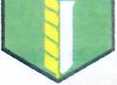 Výzkumný ústav rostlinné výroby, v.v.i. Praha - RuzyněDrnovská 507, 161 06 Praha 6 - Ruzyně	Tel.:	+420 233 022 211 (ústředna)IČO/DIČ: 000 27 006 / CZ00027006	Tel.:	+420 233 311 499 (ředitel)E-mail: cropscience@vurv.czPříloffa č. 3 k výzvě k podání nabídkySpecifikace obchodních podmínekPoskytování odborných služeb pro zpracování studie proveditelnosti
a projektu do výzvy č. 02-18-054- Rozvoj kapacit pro výzkum a vývoj II.zakázka malého rozsahu na služby ve smyslu § 27, písm. a) a § 31 zákona č. 134/2016 Sb., o zadávání veřejných zakázek (dále jen „ZZVZ") a dle Směrnice ředitele VÚRV, v.v.i. č. 5/2017Tato veřejná zakázka malého rozsahu je zadávána v souladu s ustanovením § 31 zákona č. 134/2016 Sb., o zadávání veřejných zakázek, postupem, na nějž se neaplikují ustanovení zákona, avšak za dodržení zásad vymezených v ustanovení § 6 zákona, v souladu s postupem stanoveným interní směrnicí zadavatele o zadávání veřejných zakázek.Rozsah posKytovaných služeb:Předmětem plnění veřejné zakázky je poskytování komplexních služeb v rámci zpracování studie proveditelností a projektu podle výzvy a pravidel OP VVV a to v tomto rozsahu:převzetí připraveného projektového záměru a návrhu aktivit projektu od hlavního koordinátora projektu,součástí zpracování studie proveditelnosti je návrh aktivit ve spolupráci s hlavním koordinátorem projektu, v souladu s požadavky výzvy a s ohledem na specifické požadavky vedení organizace,posouzení zda zadavatelem požadované aktivity jsou v souladu s pravidla výzvy a OP WV, zpracování návrhu monitorovacích indikátorů do studie proveditelnosti na základě očekávaných aktivit, v souladu s pravidly a OP VVV,zpracování harmonogramu projektových aktivit do studie proveditelnosti v souladu s výzvou,zpracování rozpočtu projektu a finančního plánu v souladu s plánem aktivit, s požadavky výzvy a s ohledem na specifické požadavky vedení organizace,sc částí zpracování studie proveditelnosti je komunikace s poskytovatelem dotace (MŠMT, CP VVV),poskytovat odborné poradenství hlavnímu koordinátorovi a při jednání vedení zadavatele ohledně připravovaných aktivit a studie proveditelnosti,vypracování a odevzdání projektu v prostředí ISKP2014+ včetně kompletace příloh, odborná podpora při doplňování projektové žádosti v období formálního hodnocení a hodnocení přijatelnosti.REKAPITULACE NABÍDKOVÉ CENYcena celkem v Kč bez DPHsamostatně DPH celkem v Kčcena celkem v Kč včetně DPHCelková cena450 000,- Kč94 500,- Kč544 500,- Kč